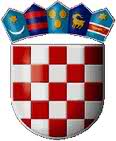     REPUBLIKA HRVATSKA  VARAŽDINSKA ŽUPANIJA        OPĆINA SVETI ILIJA              Općinsko vijećeKlasa: 810-03/16-03/03                                                                                 Urbroj: 2186/08-16-01Sveti Ilija,  16. ožujka 2016. godineNa temelju članka 17. stavka 1. podstavka 1. Zakona o sustavu civilne zaštite ("Narodne novine", broj 82/15) i članka 30. Statuta Općine Sveti Ilija ("Službeni vjesnik Varaždinske županije", broj 25/13, 48/13), Općinsko vijeće Općine Sveti Ilija na svojoj 15. sjednici održanoj 16. ožujka 2016. godine, donijelo je ZAKLJUČAK o prihvaćanju godišnje Analize sustava civilne zaštite na području Općine Sveti Ilija za 2015. godinu i Godišnjeg plana razvoja sustava civilne zaštite s financijskim učincima za trogodišnje razdoblje na području Općine Sveti IlijaČlanak 1.Općinsko vijeće Općine Sveti Ilija prihvaća godišnju Analizu sustava civilne zaštite na području Općine Sveti Ilija za 2015. godinu i Godišnji plan razvoja sustava civilne zaštite s financijskim učincima za trogodišnje razdoblje na području Općine Sveti Ilija. Članak 2. Godišnja Analiza stanja sustava civilne zaštite na području Općine Sveti Ilija za 2015. godinu i Godišnji plan razvoja sustava civilne zaštite s financijskim učincima za trogodišnje razdoblje  sastavni su dio ovog Zaključka. Članak 3.Ovaj Zaključak objavit će se u "Službenom vjesniku Varaždinske županije".								Predsjednik Općinskog vijeća								Zdravko Ostroški, dipl. ing. ANALIZAstanja sustava civilne zaštite na području Općine Sveti Ilija za 2015. godinu UVODCivilna zaštita je sustav organiziranja sudionika, operativnih snaga i građana za ostvarivanje zaštite i spašavanja ljudi, životinja, materijalnih i kulturnih dobara i okoliša u velikim nesrećama i katastrofama i otklanjanja posljedica terorizma i ratnih razaranja. Općina Sveti Ilija dužna je organizirati poslove iz svog samoupravnog djelokruga koji se odnose na planiranje, razvoj, učinkovito funkcioniranje i financiranje sustava civilne zaštite. Člankom 17. stavkom 1. Zakona o sustavu civilne zaštite ("Narodne novine", broj 82/15) definirano je da predstavničko tijelo na prijedlog izvršnog tijela jedinica lokalne i područne (regionalne) samouprave u postupku donošenja proračuna razmatra i usvaja godišnju Analizu stanja i Godišnji plan razvoja sustava civilne zaštite s financijskim učincima za trogodišnje razdoblje te Smjernice za organizaciju i razvoj sustava koje se razmatraju i usvajaju svake četiri godine. Općina Sveti Ilija ima izrađenu Procjenu ugroženosti stanovništva, materijalnih i kulturnih dobara i okoliša od katastrofa i velikih nesreća za područje Općine Sveti Ilija, Plan zaštite i spašavanja te Plan civilne zaštite. Navedeni planski dokumenti ostaju na snazi do donošenja Procjene rizika od velikih nesreća i Plana djelovanja civilne zaštite u skladu s člankom 97. Zakona o sustavu civilne zaštite ("Narodne novine", broj 82/15) kao i važeći propisi navedeni u članku 93. Zakona o sustavu civilne zaštite.1. STOŽER ZAŠTITE I SPAŠAVANJAStožer zaštite i spašavanja aktivno upravlja ukupnim ljudskim i materijalnim resursima Općine Sveti Ilija te usklađuje aktivnosti operativnih snaga u slučaju neposredne prijetnje katastrofa i velikih nesreća u cilju sprečavanja, ublažavanja i otklanjanja posljedica katastrofa i velikih nesreća. Stožer zaštite i spašavanja aktivira se kada se proglasi stanje neposredne opasnosti i prijetnje katastrofe i velike nesreće.2.  ZAPOVJEDNIŠTVO CIVILNE ZAŠTITEZapovjedništvo civilne zaštite Općine Sveti Ilija zapovijeda snagama civilne zaštite i raspoloživim sredstvima civilne zaštite Općine Sveti Ilija u slučaju neposredne prijetnje katastrofe ili velike nesreće.Zapovjedništvo se mobilizira i poziva sukladno operativnom planu na prijedlog zapovjednika i po nalogu općinskog načelnika.  3. POSTROJBA CIVILNE ZAŠTITE Na području Općine Sveti Ilija osnovan je Tim civilne zaštite opće namjene koji broji ukupno 23 pripadnika (Odluka o osnivanju Tima civilne zaštite opće namjene Općine Sveti Ilija, Klasa: 810-05/09-01/01, Urbroj: 2186/08-09-01/18 od 02. travnja 2009. godine). Tim se mobilizira, poziva i aktivira za provođenje mjera i postupaka u cilju sprječavanja nastanka te ublažavanja i uklanjanja posljedica katastrofe ili velike nesreće. Kontakt podaci kontinuirano se ažuriraju u Planskim dokumentima.4. VATROGASTVONa području Općine Sveti Ilija djeluju dva dobrovoljna vatrogasna društva (DVD-a) uključena u Vatrogasnu zajednicu Općine Sveti Ilija (VZO)U 2014. godini Općina Sveti Ilija pokrenula je postupak izrade Procjene ugroženosti od požara Općine Sveti Ilija i Plana zaštite od požara Općine Sveti Ilija, a izrada navedenih dokumenta povjerena je tvrtki "Vizor" d.o.o. iz Varaždina. Nova Procjena ugroženosti od požara Općine Sveti Ilija i Plan zaštite od požara Općine Sveti Ilija usvojeni su od stane Općinskog vijeća Općine Sveti Ilija dana 30. rujna 2015. godine. 5. UDRUGE GRAĐANA ZNAČAJNE ZA ZAŠTITU I SPAŠAVANJENa području Općine Sveti Ilija djeluju udruge građana koje su svojim snagama i opremom s kojom raspolažu od velikog značaja za zaštitu i spašavanje. Udruge se mogu uključiti u sustav zaštite i spašavanja u trenutku ukazane potrebe, a s njima treba uspostaviti suradnju na način da izrade popis snaga i opreme s kojom raspolažu u danom trenutku. 6. SLUŽBE I PRAVNE OSOBE KOJE SE ZAŠTITOM I SPAŠAVANJEM BAVE U   OKVIRU REDOVNE DJELATNOSTISlužbe i pravne osobe koje se zaštitom i spašavanjem bave u okviru redovne djelatnosti predstavljaju okosnicu sustava zaštite i spašavanja na području Općine Sveti Ilija. Naglašeno mjesto i ulogu u aktivnostima zaštite i spašavanja imaju:1. Zavod za javno zdravstvo Varaždinske županije2. Opća bolnica Varaždin3. Ambulanta opće medicine u Beletincu3. Ambulanta obiteljske medicine u Svetom Iliji4. Veterinarska stanica Varaždin5. Hrvatske vode - Ispostava Varaždin6. Hrvatske ceste - Ispostava Varaždin7. HEP - Elektra Varaždin8. Varkom d.d. Varaždin9. Termoplin d.d. Varaždin10. Centar za socijalnu skrb Varaždin7. ANALIZAAnalizirajući utvrđene organizirane snage zaštite i spašavanja procjenjuje se da je neophodan daljnji razvoj i unaprjeđenje mogućnosti djelovanja svih subjekata civilne zaštite, uz osiguranje sredstava za njihovo opremanje sukladno Procjeni ugroženosti i Planovima zaštite i spašavanja te razvojnim programima. Unaprjeđenje sposobnosti pojedinih službi i tijela za sudjelovanje u aktivnostima zaštite i spašavanja ljudi i materijalnih dobara detaljnije je naznačeno u godišnjem Planu razvoja sustava civilne zaštite na području Općine Sveti Ilija za 2016. godinu. Analiza stanja sustava civilne zaštite na području Općine Sveti Ilija objaviti će se u "Službenom vjesniku Varaždinske županije. 								Predsjednik Općinskog vijeća								Zdravko Ostroški, dipl. ing. GODIŠNJI PLAN razvoja sustava civilne zaštite na području Općine Sveti Ilija za 2016. godinu s financijskim učincima za trogodišnje razdobljeSlijedom Analize stanja sustava civilne zaštite na području Općine Sveti Ilija za 2015. donosi se godišnji plan aktivnosti za 2016. godinu:1. Općinsko vijeće prilikom donošenja proračuna za iduću godinu donosi:a) Analizu stanja sustava civilne zaštite za 2016. godinub) Godišnji plan razvoja sustava civilne zaštite s trogodišnjim financijskim učincima2. Općinski načelnik donosi:a) Odluka o određivanju pravnih osoba od interesa za sustav civilne zašite Općine Sveti Ilija za     koju je potrebno pribaviti suglasnost Područnog ureda za zaštitu i spašavanje Varaždinb) Plan vježbi civilne zaštitec) Plan djelovanja civilne zaštite 3. Stožer civilne zaštite - Stožer zaštite i spašavanjaa) Održava sastanak u svibnju i studenom 2016. godine4. Vatrogasne postrojbe Općine Sveti Ilijaa) Djeluju sukladno svom programu rada (obučavanje, vježbe, natjecanja, dežurstva, intervencije,     održavanje voznog parka i opreme)b) Obučavanja i vježbe izvode se prema operativnom planu temeljenom na pravilniku o programu i     načinu provedbe teorijske nastave i praktičnih vježbi u vatrogasnim postrojbamac) Provode dežurstva tijekom mjeseci povećane opasnosti od požara5. Hrvatski Crveni križa) Provodi edukaciju mještana na temu pružanja prve pomoćib) Provodi edukaciju učenika OŠ "Beletinec" i OŠ "Vladimir Nazor" u Svetom Iliji na temu     pružanja prve pomoći6. Postrojba civilne zaštiteb) Vježba civilne zaštite u organizaciji DUZS Varaždinc) Nabavka radne opreme7. Povjerenici civilne zaštitea) Imenovanje povjerenika i zamjenika povjerenika civilne zaštiteb) Povjerenici prolaze isti program uvježbavanja kao i članovi Postrojbe8. Pravne osobe od interesa za sustav civilne zaštitea) Potpisivanje ugovora o međusobnoj suradnji s pravnim osobama navedenim u Odluci    o određivanju pravnih osoba od interesa za sustav civilne zaštiteb) Dostava izvadaka iz Plana djelovanja civilne zaštite pravnim osobama iz Odluke o     određivanju pravnih osoba od interesa za sustav civilne zaštiteVISINA OSIGURANIH SREDSTAVA ZA ORGANIZACIJU I RAZVOJ SUSTAVA  CIVILNE ZAŠTITE 2016., 2017. I 2018. 								Predsjednik Općinskog vijeća								Zdravko Ostroški, dipl.ing.      REPUBLIKA HRVATSKA     VARAŽDINSKA ŽUPANIJA         OPĆINA SVETI ILIJA               Općinsko vijećeKlasa: 810-03/16-03/04                                                                               Urbroj: 2186/08-16-01Sveti Ilija, 16. ožujka 2016. godineNa temelju članka 17. stavka 1. podstavka 1.  Zakona o sustavu civilne zaštite ("Narodne novine", broj 82/15) i članka 30. Statuta Općine Sveti Ilija ("Službeni vjesnik Varaždinske županije", broj 25/13, 48/13), Općinsko vijeće Općine Sveti Ilija na svojoj 15. sjednici održanoj  16. ožujka 2016. godine, donosiZAKLJUČAK o prihvaćanju Smjernica za organizaciju i razvoj sustava civilne zaštite na području Općine Sveti IlijaČlanak 1.Donose se Smjernice za organizaciju i razvoj sustava civilne zaštite na području Općine Sveti Ilija. Članak 2. Smjernice za organizaciju i razvoj sustava civilne zaštite na području Općine Sveti Ilija sastavni su dio ovog Zaključka. Smjernice za organizaciju i razvoj sustava razmatraju se svake četiri godine. Članak 3.Ovaj Zaključak objaviti će se u "Službenom vjesniku Varaždinske županije". 								Predsjednik Općinskog vijeća							             Zdravko Ostroški, dipl. ing. SMJERNICEza organizaciju i razvoj sustava civilne zaštite na području Općine Sveti Ilija 1. RAZVOJ SUSTAVA CIVILNE ZAŠTITE NA PODRUČJU OPĆINE SVETI ILIJA -    OPĆI DIO Stanje izrađenosti dokumenata iz područja sustavne civilne zaštite nije u potpunosti zadovoljavajuće, odnosno svi dokumenti nisu usklađeni sa zakonskom regulativom.Procjena ugroženosti od požara Općine Sveti Ilija i Plan zaštite od požara od požara Općine Sveti Ilija usvojeni su od strane Općinskog vijeća dana 30. rujna 2015. godine te je potrebno vršiti njihovo kontinuirano ažuriranje.Procjena ugroženosti stanovništva, materijalnih i kulturnih dobara i okoliša od katastrofa i velikih nesreća za područje Općine Sveti Ilija usvojena je od strane Općinskog vijeća Općine Sveti Ilija dana 16. ožujka 2016. godine, zajedno sa Planom zaštite i spašavanja Općine i Planom civilne zaštite Općine Sveti Ilija. U narednom razdoblju kontinuirano će se vršiti njihov usklađivanje sa stvarnim stanjem na terenu. Člankom 17. Zakona o sustavu civilne zaštite propisane su nove obveze jedinica lokalne samouprave koji se odnose na dokumente iz sustava civilne zaštite. Općina Sveti Ilija će po istom postupati nakon donošenja potrebnih Pravilnika od strane nadležnih institucija kao i prilikom izmjene već postojećih dokumenata. Općinsko vijeće će svake godine pri donošenju proračuna razmatrati i usvojiti godišnju Analizu stanja i Godišnji plan razvoja sustava civilne zaštite s financijskim učincima na trogodišnje razdoblje. Smjernice za organizaciju i razvoj sustava razmatraju se i usvajaju svake četiri godine. Općinski načelnik će početkom svake godine donositi plan vježbi civilne zaštite. 2. RAZVOJ SUSTAVA CIVILNE ZAŠTITE NA PODRUČJU OPĆINE SVETI ILIJA -     OPERATIVNE SNAGE2.1. STOŽER CIVILNE ZAŠTITE - STOŽER ZAŠTITE I SPAŠAVANJAStožer zaštite i spašavanja Općine Sveti Ilija u pravilu se sastaje jedanput godišnje, a u narednom razdoblju poduzeti će se aktivnosti radi održavanja sjednica Stožera na kojima će se razmatrati aktivnosti koje proizlaze iz Programa aktivnosti u provedbi posebnih mjera zaštite od požara te Analiza stanja sustava civilne zaštite, Smjernica za organizaciju i razvoj sustava civilne zaštite te Godišnjih planova razvoja sustava civilne zaštite s financijskim učincima za trogodišnje razdoblje. Ujedno će se pratiti uvježbavanje i opremanje operativnih snaga civilne zaštite. Svake godine planira se održavanje minimalno jedne manje vježbe, a svake dvije godine planira se održavanje minimalno jedne veće vježbe snaga civilne zaštite. U sklopu tih vježbi potrebno je planirati i stožernu vježbu. 2.2. SLUŽBE I POSTROJBE SREDIŠNJIH TIJELA DRŽAVNE UPRAVE KOJA SE        CIVILNOM ZAŠTITOM BAVE U SVOJOJ REDOVNOJ DJELATNOSTISlužbe i postrojbe središnjih tijela državne uprave koje se civilnom zaštitom bave u svojoj redovnoj djelatnosti uključene su u civilnu zaštitu na području Općine kroz svoje sudjelovanje u Stožeru zaštite i spašavanja (djelatnici MUP-a i DUZS Varaždin), kao savjetodavna tijela, ali i kao operativa u provođenju određenih zakonom propisanih radnji kojima se bave i u svojoj redovnoj djelatnosti (MUP - regulacija prometa, sprječavanje nereda, državne inspekcijske službe i sl.) 2.3. ZAPOVJEDNIŠTVO I POSTROJBE VATROGASTVA2.3.1. VATROGASNA ZAJEDNICA OPĆINE SVETI ILIJAVatrogasna zajednica Općine Sveti Ilija osnovana je 1993. godine i čine je Dobrovoljno vatrogasno društvo Sveti Ilija i Dobrovoljno vatrogasno društvo Beletinec-Krušljevec. Svake se godine za potrebe financiranja vatrogasne zajednice planiraju sredstva u proračunu, sukladno zakonskoj regulativi. Sredstva će se utrošiti sukladno programu djelovanja VZO-a za pojedinu godinu (obučavanje, vježbe, natjecanja, dežurstva, intervencije, održavanje voznog parka i opreme). 2.4. SLUŽBE I POSTROJBE PRAVNIH OSOBA KOJE SE CIVILNOM ZAŠTITOM        BAVE U SVOJOJ REDOVITOJ DJELATNOSTI2.4.1. HRVATSKA GORSKA SLUŽBA SPAŠAVANJAOpćina Sveti Ilija će svake godine sklopiti Ugovor o sufinanciranju programskih aktivnosti s Hrvatskom gorskom službom spašavanja - stanica Varaždin. 2.4.2. GRADSKO DRUŠTVO CRVENOG KRIŽA VARAŽDINU suradnji sa Gradskim društvom Crvenog križa Varaždin u narednom razdoblju planira se održavanje edukacija na temu pružanja prve pomoći. Gradsko društvo Crvenog križa Varaždin organizira osposobljavanje mještana za njihovu samozaštitnu funkciju u izvanrednim situacijama kao i ustrojavanje, obučavanje i opremanje ekipa prve pomoći za izvršenje zadaća u slučaju velikih nesreća, epidemija i oružanih sukoba. Za ovu ulogu potrebno je kvalitetno opremiti ekipe kako bi mogle dati svoj doprinos u slučaju potrebe aktiviranja sustava civilne zaštite. Svake se godine u Proračunu za Gradsko društvo crvenog križa Varaždin predviđaju sredstva koja je, sukladno zakonskoj regulativi, potrebno izdvojiti za ovu udrugu. Sa Gradskim društvom Crvenog križa Varaždin potrebno je dogovoriti edukaciju i uvježbavanje mještana vezano uz aktivnosti na području civilne zaštite. 2.5. POSTROJBE I POVJERENICI CIVILNE ZAŠTITE 2.5.1. POSTROJBA CIVILNE ZAŠTITESukladno Procjeni ugroženosti stanovništva, materijalnih i kulturnih dobara i okoliša od katastrofa i velikih nesreća, Općinski načelnik donio je Odluku o osnivanju Tima civilne zaštite opće namjene Općine Sveti Ilija. Tim civilne zaštite opće namjene Općine Sveti Ilija čine 23 člana. U narednom razdoblju planira se opremanje članova sa reflektirajućim prslucima, radnim kombinezonima, radnim cipelama i jaknama, rukavicama, majicama i kapama šiltericama kao i sanitetskom BLS torbom i torbom za trijažu, okovratnicima za imobilizaciju za odrasle i djecu te medicinskim materijalom. U suradnji s Državnom upravom za zaštitu i spašavanje, Područnim uredom Varaždin, planiraju se održati veće operativne vježbe snaga civilne zaštite u koje će biti uključena i postrojba CZ Općine Sveti Ilija za što će se u proračunu osigurati potrebna sredstva. 2.5.2. POVJERENICI CIVILNE ZAŠTITESukladno Procjeni ugroženosti stanovništva, materijalnih i kulturnih dobara i okoliša od katastrofa i velikih nesreća, Općinski načelnik će u narednom razdoblju na području svih osam mjesnih odbora imenovati povjerenike i zamjenike povjerenika civilne zaštite. Povjerenike i njihove zamjenike planira se opskrbiti potrebnom opremom (majice, reflektirajući prsluci i sl.) jednako kao i članove postrojbe civilne zaštite. 2.6. PRAVNE OSOBE U SUSTAVU CIVILNE ZAŠTITEOdluka o određivanju operativnih snaga zaštite i spašavanja i pravnih osoba od interesa za zaštitu i spašavanje na području Općine Sveti Ilija, usvojena je dana 13.09.2013., ali za nju nije dobivena potrebna suglasnost Područnog ureda državne uprave za zaštitu i spašavanje Varaždin te je u narednom razdoblju potrebno izraditi novu Odluku na koju će se pribaviti potrebna suglasnost. Nakon donošenja Odluke o određivanju pravnih osoba od interesa za sustav civilne zaštite Općina Sveti Ilija će istima radi razrade dobivenih zadaća i usklađivanja s operativnim snagama, dostaviti izvode iz Plana zaštite i spašavanja i civilne zaštite te će se razmotriti mogućnost sklapanja ugovora o međusobnoj suradnji kojima će se definirati potrebni ljudski resursi i materijalna oprema te rokovi za uključivanje u sustav civilne zaštite za područje Općine Sveti Ilija. 2.7. UDRUGE GRAĐANANa području Općine Sveti Ilija djeluju udruge građana koje svojim snagama i opremom s kojom raspolažu imaju velik značaj za zaštitu i spašavanje. Udruge građana mogu se uključiti u sustav zaštite i spašavanja u trenutku ukazane potrebe, a s njima treba uspostaviti suradnju na način da izrade popis snaga i opreme s kojom raspolažu i na koju se može računati u danom trenutku. 3. OSTALE AKTIVNOSTI U SUSTAVU CIVILNE ZAŠTITE3.1. ZAHTJEVI CIVILNE ZAŠTITE U PROSTORNIM PLANOVIMASukladno ukazanoj potrebi, kroz Izmjene i dopune prostornog plana uređenja Općine Sveti Ilija u tekstualnom i grafičkom dijelu definirati će se sve mjere civilne zaštite ljudi sukladno Procjeni ugroženosti stanovništva, materijalnih i kulturnih dobara i okoliša od katastrofa i velikih nesreća Općine Sveti Ilija i zahtjeva PUZS Varaždin. Navedene mjere definiraju se s ciljem preventivnog djelovanja u prostoru radi smanjenja rizika za ljude i sprečavanja većih materijalnih šteta kao posljedica prirodnih ili tehničko tehnoloških nesreća. 3.2. EDUKACIJA GRAĐANAU narednom razdoblju potrebno je tiskati edukativne materijale (letke, brošure i sl.) vezane uz sustav civilne zaštite koji će se podijeliti svim mještanima Općine Sveti Ilija. Prilikom većih vježbi snaga civilne zaštite paralelno će se održavati edukacije mještana te će se zatražiti njihovo aktivno sudjelovanje u njima. 3.3. OSTALOU Općini Sveti Ilija se sustavno provode mjere dezinfekcije, dezinsekcije i deratizacije. Ujedno, se izdvajaju sredstva za veterinarske usluge na području Općine. 4. ZAKLJUČAK Stanje izrađenosti dokumenata iz područja sustava civilne zaštite je zadovoljavajuće, no potrebno je pristupiti izmjenama postojećih ili donošenju novih dokumenata, a kako bi se dokumentacija uskladila sa zakonskom regulativom. Uz navedeno, potrebno je pristupiti potpisivanju ugovora sa pravnim osobama navedenim u Odluci o određivanju pravnih osoba od interesa za sustav civilne zaštite. Koordinaciju aktivnosti operativnih snaga civilne zaštite, različitih službi, ustanova i drugih skupina građana u izvanrednim situacijama obavlja Stožer civilne zaštite - Stožer zaštite i spašavanja. Primarni cilj u narednom razdoblju je osposobiti Stožer civilne zaštite za brzo i efektivno djelovanje u kriznim situacijama što je navedeno u ovim Smjernicama. Vrlo je važno imenovati povjerenike civilne zaštite i njihove zamjenike na području svakog mjesnog odbora. Iste je potrebno dobro opremiti te provesti njihovo uvježbavanje i edukaciju. Postrojbu civilne zaštite potrebno je jednom godišnje uvježbavati, opremati u skladu sa proračunskim sredstvima. Svake dvije godine potrebno je, u suradnji sa PUZS Varaždin, održati veću terensku operativnu vježbu kako bi članovi postrojbe bili upoznati sa cjelokupnim sustavnom civilne zaštite te svojom funkcijom u istom. 								Predsjednik Općinskog vijeća							             Zdravko Ostroški, dipl. ing. Vatrogasna društvaBroj osposobljenih vatrogasacaPredsjednikZapovjednikKontakt podaciDVD SVETI ILIJAŠkolska 25, Sveti Ilija20Franjo Levatić098 929 6587DVD SVETI ILIJAŠkolska 25, Sveti Ilija20Zvjezdan Požgaj 095 503 6044DVD BELETINEC - KRUŠLJEVECStjepana Radića 19, Beletinec10Stjepan Vodopija098 897 6687DVD BELETINEC - KRUŠLJEVECStjepana Radića 19, Beletinec10Ivica Cesar 099 799 1274Rbr.Opis pozicije u proračunuPlanirano u 2016.Planirano u 2017.Planirano u 2018.1.VZO OPĆINE SVETI ILIJA210.000,00 kn215.000,00 kn220.000,00 kn2.CIVILNA ZAŠTITA5.000,00 kn5.000,00 kn5.000,00 kn3.GORSKA SLUŽBA SPAŠAVANJA2.500,00 kn5.000,00 kn10.000,00 kn4. CRVENI KRIŽ13.000,00 kn5.000,00 kn5.000,00 kn5.ŠRK "KEDER"20.000,00 kn20.000,00 kn20.000,00 kn6.OSTALE UDRUGE GRAĐANA52.000,00 kn52.000,00 kn52.000,00 kn